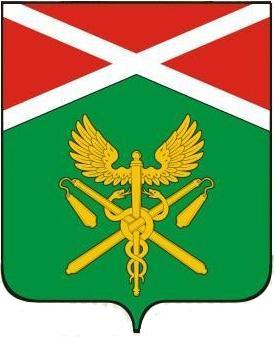 АДМИНИСТРАЦИЯ ИРБИТСКОГО МУНИЦИПАЛЬНОГО  ОБРАЗОВАНИЯП О С Т А Н О В Л Е Н И Е25.08.2022г. №  645-ПА           Пгт. ПионерскийО внесении изменений в Постановление администрации Ирбитского муниципального образования от 24.12.2018г. №1093-ПА «Об утверждении схемы размещения нестационарных торговых объектов на территории Ирбитского муниципального образования» В соответствии со статьей 10 Федерального закона от 28 декабря 2009 года №381-ФЗ "Об основах государственного регулирования торговой деятельности в Российской Федерации", Постановлением Правительства Российской Федерации от 09.04.2016г. №291 "Об утверждении Правил установления субъектами Российской Федерации нормативов минимальной обеспеченности населения площадью торговых объектов и методики расчета нормативов минимальной обеспеченности населения площадью торговых объектов, а также о признании утратившим силу постановления Правительства Российской Федерации от 24.09.2010г. №754», Постановлением Правительства Российской Федерации от 29.09.2010 №772 "Об утверждении Правил включения нестационарных торговых объектов, расположенных на земельных участках, в зданиях, строениях и сооружениях, находящихся в государственной собственности, в схему размещения нестационарных торговых объектов", Постановлением Правительства Свердловской области от 27.04.2017г. №295-ПП "Об утверждении Порядка разработки и утверждения схем размещения нестационарных торговых объектов в муниципальных образованиях, расположенных в Свердловской области", и руководствуясь статьей 28, 31 Устава Ирбитского муниципального образованияП О С Т А Н О В Л Я Е Т:1. Внести изменения в Постановление администрации Ирбитского муниципального образования от 24.12.2018г. №1093-ПА «Об утверждении схемы размещения нестационарных торговых объектов на территории Ирбитского муниципального образования», изложив Приложение «Схема нестационарных торговых объектов на территории Ирбитского муниципального образования» в новой редакции (прилагается).2. Настоящее Постановление опубликовать в газете "Родники ирбитские", разместить на официальном сайте Ирбитского МО и, в течении пяти дней со дня его принятия, направить в Министерство агропромышленного комплекса и продовольствия Свердловской области для размещения на официальном сайте Министерства агропромышленного комплекса и продовольствия Свердловской области в информационно-телекоммуникационной сети Интернет.3. Контроль за исполнением настоящего Постановления возложить на заместителя главы администрации Ирбитского МО М.М.Леонтьеву.Глава Ирбитского муниципального образования				                       А.В.НикифоровПриложение к Постановлению Администрации Ирбитского МО__________________№  _____          Схема нестационарных торговых объектовна территории Ирбитского муниципального образования Номер строкиУчетный номер размещения НТОАдресные ориентиры места размещения НТО (географические координаты)Вид НТОСпециализация НТОПлощадь НТО (квадратных метров)Собственник земельного участка, на котором расположен НТОПринадлежность к СМСППериод, на который планируется размещение НТО (начало и окончание периода)Статус места размещения НТО (действующее, перспективное)1234567891011Д. Кекур, ул. Пригородная, №55аПавильонПродукты питания18 кв. мГосударственная неразграниченнаяда11.09.2017г. – 10.09.2027г.действующее22С. Горки, п. Почтовой, №1аПавильонПродукты питания32 кв.мГосударственная неразграниченнаяда20.12.2002г. – 19.12.2027г.действующее33Д. Неустроева, ул. Центральная, № 13КиоскПродукты питания10 кв.мГосударственная неразграниченнаяда07.06.2012г. – 06.12.2061г.действующее44Пгт. Пионерский, возле дома № 31 по ул. МираПавильонЦветы20 кв.мГосударственная неразграниченнаяда01.09.2020г. – 31.08.2027г.действующее55Пгт. Пионерский, на расстоянии 3 м в южном направлении от южного угла дома № 31 ул. МираПавильонСельскохозяйственная продукция28,8Государственная неразграниченнаянет04.10.2021г. – 03.10.2028г.действующее66П. Зайково, ул. Коммунистическая, в 24 м от д. №178 и в 20 м от д. 178а.ПавильонПродажа билетов на регулярные перевозки пассажиров и багажа автомобильным транспортом30,4Государственная неразграниченнаянет01.03.2022г. – 28.02.2027г.действующееПередвижные НТО с продуктами питанияПередвижные НТО с продуктами питанияПередвижные НТО с продуктами питанияПередвижные НТО с продуктами питанияПередвижные НТО с продуктами питанияПередвижные НТО с продуктами питанияПередвижные НТО с продуктами питанияПередвижные НТО с продуктами питанияПередвижные НТО с продуктами питанияПередвижные НТО с продуктами питания71С. Осинцевское, ул. Школьная, рядом с домом №51аАвтолавкаПродукты питания-Государственная неразграниченнаядадействующее82Д. Ретнева, МТФАвтолавкаПродукты питания-Государственная неразграниченнаядадействующее93Д. Ретнева, ул. Дорожная, рядом с домом №29АвтолавкаПродукты питания-Государственная неразграниченнаядадействующее104Д. Неустроева, ул. Центральная, рядом №13АвтолавкаПродукты питания-Государственная неразграниченнаядадействующееПередвижные НТО с промышленными товарамиПередвижные НТО с промышленными товарамиПередвижные НТО с промышленными товарамиПередвижные НТО с промышленными товарамиПередвижные НТО с промышленными товарамиПередвижные НТО с промышленными товарамиПередвижные НТО с промышленными товарамиПередвижные НТО с промышленными товарамиПередвижные НТО с промышленными товарамиПередвижные НТО с промышленными товарами111С. Ключи, ул. Урицкого, между домами №3 и №3аПередвижной НТОПромышленные товары10Государственная неразграниченнаядействующий122С. Горки, ул. Советская, рядом с домом №5Передвижной НТОПромышленные товары10Государственная неразграниченнаядействующий133С. Крутихинское, ул. Советская, рядом с домом №10Передвижной НТОПромышленные товары10Государственная неразграниченнаядействующий144Д. Лаптева, ул. Центральная, рядом с домом №4Передвижной НТОПромышленные товары10Государственная неразграниченнаядействующий155С. Харловское, ул. Советская, рядом с домом №10Передвижной НТОПромышленные товары10Государственная неразграниченнаядействующий166С. Кирга, ул. Толбузина, рядом с домом №9Передвижной НТОПромышленные товары10Государственная неразграниченнаядействующий177Д. Нижняя, ул. Советская, рядом с домом №10Передвижной НТОПромышленные товары10Государственная неразграниченнаядействующий188С. Черновское, ул. 60 лет Октября, рядом с домом №33аПередвижной НТОПромышленные товары10Государственная неразграниченнаядействующий199Д. Никитина, ул. Комсомольская, рядом с домом №50Передвижной НТОПромышленные товары10Государственная неразграниченнаядействующий2010П. Зайково ул. Советская, между домами №72 и 74Передвижной НТОПромышленные товары10Государственная неразграниченнаядействующий2111С. Пьянково, ул. Юбилейная, рядом с домом 33Передвижной НТОПромышленные товары10Государственная неразграниченнаядействующий2212С. Стриганское, ул. Октябрьская, между домами №69 и №71Передвижной НТОПромышленные товары10Государственная неразграниченнаядействующий2313Д. Першина, ул. Школьная, рядом с домом №8Передвижной НТОПромышленные товары10Государственная неразграниченнаядействующий2414С. Анохинское, ул. Центральная, рядом с домом №34аПередвижной НТОПромышленные товары10Государственная неразграниченнаядействующий2515С. Белослудское, ул. 60 лет Октября рядом с домом №1бПередвижной НТОПромышленные товары10Государственная неразграниченнаядействующий2616С. Чернорицкое, ул. Пролетарская, рядом с домом №19/3Передвижной НТОПромышленные товары10Государственная неразграниченнаядействующий2717Д. Первомайская, ул. Первомайская, рядом с домом №17Передвижной НТОПромышленные товары10Государственная неразграниченнаядействующий2818С. Ницинское, ул. Центральная, рядом с домом №53Передвижной НТОПромышленные товары10Государственная неразграниченнаядействующий2919С. Рудное, ул. Центральная, рядом с домом №26аПередвижной НТОПромышленные товары10Государственная неразграниченнаядействующий3020С. Килачевское, ул. Ленина, рядом с домом №57Передвижной НТОПромышленные товары, саженцы10Государственная неразграниченнаядействующийПерспективные места для размещения НТОПерспективные места для размещения НТОПерспективные места для размещения НТОПерспективные места для размещения НТОПерспективные места для размещения НТОПерспективные места для размещения НТОПерспективные места для размещения НТОПерспективные места для размещения НТОПерспективные места для размещения НТОПерспективные места для размещения НТО311Д. Бузина, ул. Механизаторов, напротив дома №4-Продукты питания и промышленные товары-Государственная неразграниченная--перспективное322Д.Малахова, ул. Советская, 33в-Продукты питания и промышленные товары-Государственная неразграниченная--перспективное333Д. Милькова, ул. Береговая, 12а-Продукты питания и промышленные товары-Государственная неразграниченная--перспективное344Д. Кривая, ул. Центральная, 40-Продукты питания и промышленные товары-Государственная неразграниченная--перспективное355Д. Чащина, ул. Школьная, 4-Продукты питания и промышленные товары-Государственная неразграниченная--перспективное366Д. Буланова,(Фоминская т/а) ул. Центральная, 31-Продукты питания и промышленные товары-Государственная неразграниченная--Перспективное377Д. Курьинка, ул. Приозерная-Продукты питания и промышленные товары-Государственная неразграниченная--Перспективное388Д. Ерзовка, на перекрестке ул. Набережная и ул. Солнечная-Продукты питания и промышленные товары-Государственная неразграниченная--Перспективное399Д. М.Зверева, ул. 1 Мая-Продукты питания и промышленные товары-Государственная неразграниченная--Перспективное4010Д. Ольховка, ул. Юбилейная-Продукты питания и промышленные товары-Государственная неразграниченная--Перспективное4111Д. Кокуй, на перекрестке ул. Трактовоая и пер. Южный-Продукты питания и промышленные товары-Государственная неразграниченная--Перспективное4212Д. Кекур, на перекрестке ул. Пригородная и ул. Солнечная-Продукты питания и промышленные товары-Государственная неразграниченная--Перспективное4313Д. Мордяшиха, ул. Заречная, при въезде в деревню с левой стороны-Продукты питания и промышленные товары-Государственная неразграниченная--Перспективное4414Д. Трубина, ул. Центральная, с южной стороны з/у №15-Продукты питания и промышленные товары-Государственная неразграниченная--Перспективное4515Д. Бархаты – ул. Школьная, на расстоянии 25 м от ж/д №8 в юго-западном направлении-Продукты питания и промышленные товары-Государственная неразграниченная--Перспективное4616Д. Шипова – ул. Набережная, с юго-западной стороны з/у№2-Продукты питания и промышленные товары-Государственная неразграниченная--Перспективное4717Д. Короли, ул. Огородная, на расстоянии 75 м от ж/д №6 в северо-восточном направлении-Продукты питания и промышленные товары-Государственная неразграниченная--Перспективное4818Д. Бобровка – ул. Заречная, с западной стороны з/у№5;-Продукты питания и промышленные товары-Государственная неразграниченная--Перспективное4919Д. Зубрилина – ул. Сельская, на расстоянии 25м от ж/д№ м5 в юго-западном направлении-Продукты питания и промышленные товары-Государственная неразграниченная--Перспективное5020Д. Ваганова – ул. Вагановская, на расстоянии 22м в северо-западном направлении от здания клуба-Продукты питания и промышленные товары-Государственная неразграниченная--Перспективное5121Д.Иванищева – ул. Береговая, на расстоянии50м от ж/д №6 в северном направлении-Продукты питания и промышленные товары-Государственная неразграниченная--Перспективное5222Д. Лиханова – ул. Центральная, напротив ж/д № 22 на расстоянии 20 м в юго-западном направлении-Продукты питания и промышленные товары-Государственная неразграниченная--Перспективное5323Д. Косари – ул. Школьная, напротив ж/д №14 на расстоянии 15м в северо-западном направлении-Продукты питания и промышленные товары-Государственная неразграниченная--Перспективное5424Д. Еремина – ул. Береговая, на расстоянии 45м от ж/д №9 в южном направлении-Продукты питания и промышленные товары-Государственная неразграниченная--Перспективное5525Д. Шушарина, ул. Полевая, юго-западная граница земельного участка расположена на расстоянии 16 м. от здания часовни-Продукты питания и промышленные товары-Государственная неразграниченная--Перспективное5626Д. Вяткина, ул. Озерная, юго-восточная граница земельного участка расположена на расстоянии 20 м. от ЛЭП 10 кв-Продукты питания и промышленные товары-Государственная неразграниченная--Перспективное5727Д. Филина,  ул. Центральная, юго-восточная граница земельного участка расположена на расстоянии 100 м. от жилого дома №6-Продукты питания и промышленные товары-Государственная неразграниченная--Перспективное5828Д. Пиневка, ул. Озерная, юго-восточная граница земельного участка расположена на расстоянии 16 м. от жилого дома № 15-Продукты питания и промышленные товары-Государственная неразграниченная--Перспективное5929П.Ветерок, ул. Лесная, северо -западная  граница земельного участка расположена на расстоянии 30 м. от границы жилого дома №7-Продукты питания и промышленные товары-Государственная неразграниченная--Перспективное6030Д. Большедворова, ул. Механизаторов, юго-западная граница земельного участка расположена на расстоянии 20 м. от жилого дома №7-Продукты питания и промышленные товары-Государственная неразграниченная--Перспективное6131Д. Боровая, ул. Первомайская, радом с д.8а.-Продукты питания и промышленные товары-Государственная неразграниченная--Перспективное6232П. Лесной, ул. Привольная, рядом с домом № 26-Продукты питания и промышленные товары-Государственная неразграниченная--Перспективное6333Д. Малая Речкалова, ул. 70 лет Октября, рядом с домом №20б-Продукты питания и промышленные товары-Государственная неразграниченная--Перспективное6434С. Шмаковское, ул. Кирова, рядом с домом №21-Продукты питания и промышленные товары-Государственная неразграниченная--Перспективное6535Д. Буланова, ул. Калинина, рядом с домом №14а-Продукты питания и промышленные товары-Государственная неразграниченная--Перспективное6636Д. Шмакова, ул. Набережная, рядом с водонапорной башней-Продукты питания и промышленные товары-Государственная неразграниченная--Перспективное6738Пгт Пионерский, ул. Мира, на расстоянии 9 м. от дома №14-Продукты питания и промышленные товары, бытовые услуги-Государственная неразграниченная--.Перспективное6839Д. Дубская, ул. Центральная,№59а-Продукты питания и промышленные товары-Государственная неразграниченная--Перспективное6940Д. Молоково,  ул. Урожайная, №37-Продукты питания и промышленные товары-Государственная неразграниченная--Перспективное